INVITATION COUPE DES JEUNES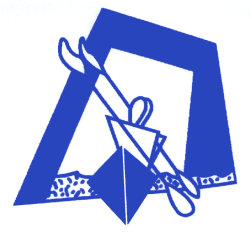 		VALLON PONT D ARCVALLON PLEIN AIRCLUB DE CANOË KAYAKSLALOM : SAMEDI 30 AVRIL 2011DESCENTE : DIMANCHE 1er MAI 2011PROGRAMMEI - Vendredi 29 avril 2011 : Confirmation d’inscriptions au club de 17h00 à 21h00 – Pas de confirmation       le samediII - Samedi 30 avril 2011: SLALOM (2 manches enchaînées)09h00 : Formation juges de portes (régional) avec Monsieur Stéphane GIBERT11h00 : Chaque club doit fournir un juge. Réunion à 11h0009h00 : Remise des dossards11h30 : départ SLALOM pour le 1er groupe (POUSSINS et BENJAMINS)14h00 : départ SLALOM pour le 2ème groupe (MINIMES ET CADETS)III - Dimanche 1er mai 2011: DESCENTE      -     10h00 : départ DESCENTE 1er groupe (POUSSINS et BENJAMINS) – Parcours : du Pont de  Salavas au camping des Tunnels.                                                                                               Départ toutes les mn2ème groupe (MINIMES et CADETS)  -       Parcours : du Pont de Salavas au Pont d’Arc						Départ toutes les 30’Remise des récompenses à 15h00. (Seuls les combinés seront récompensés et à partir de 3 compétiteurs par catégorie.)  Chaque club doit impérativement assurer la sécurité de ses compétiteurs.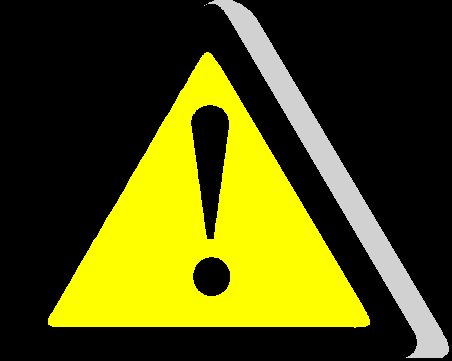 